TEHNISKĀ SPECIFIKĀCIJA Nr. TS 1602.013 v1Prese darbināma ar akumulatoru Attēlam ir informatīvs raksturs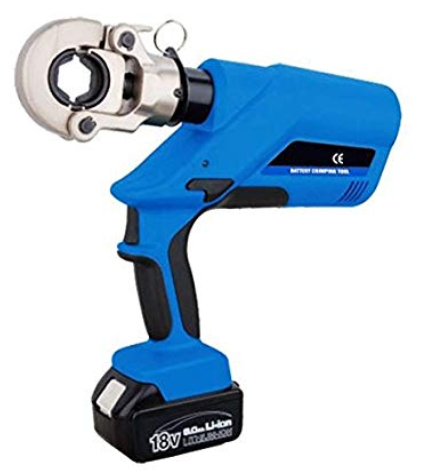 Nr.AprakstsMinimālā tehniskā prasībaPiedāvātās preces konkrētais tehniskais aprakstsAvotsPiezīmesVispārīgā informācijaRažotājs (nosaukums, atrašanās vieta)Norādīt informāciju1602.013 Prese darbināma ar akumulatoru Tipa apzīmējums Preces marķēšanai pielietotais EAN kods, ja precei tāds ir piešķirtsNorādīt vērtībuNorādīt vai, izmantojot EAN kodu, ražotājs piedāvā iespēju saņemt digitālu tehnisko informāciju par preci (tips, ražotājs, tehniskie parametri, lietošanas instrukcija u.c.)Norādīt informācijuParauga piegādes laiks tehniskajai izvērtēšanai (pēc pieprasījuma), darba dienasNorādīt vērtībuStandartiCE marķējums atbilstoši Eiropas direktīvai 2006/42/ECAtbilstDokumentācijaPielikumā, kā atsevišķs fails iesniegts preces attēls, kurš atbilst sekojošām prasībām: ".jpg" vai “.jpeg” formātāizšķiršanas spēja ne mazāka par 2Mpixir iespēja redzēt  visu preci un izlasīt visus uzrakstus, marķējumus uz tāattēls nav papildināts ar reklāmuAtbilstOriģinālā lietošanas instrukcija sekojošās valodāsLV vai ENEPTA tests (pēc pieprasījuma), darba dienasNorādīt vērtībuTehniskā informācijaAkumulators Li-ion≥ 18 VAkumulatora tilpums ≥ 2.0 AhAkumulatora pilna uzlāde ≤ 50 minAr iebūvētu hidraulisku sistēmu un maināmām matricāmAtbilstPreses matricas tipsDIN sešstūraSaspiešanas spēks≥ 60kNKomplektā iekļautas matricas, kas paredzētas AL un CU: 16; 25; 35; 50; 70; 95; 120; 150; 185; 240AtbilstMatricu komplekts ievietots tēraudloksnes vai plastikāta kastē.AtbilstSvars≤ 8 kgAkumulatora uzlādes indikācijaAtbilstObligātā komplektācijaAkumulatoru skaits komplektā2 gab.Uzlādes ierīce Iekļauts komplektāKoferis Iekļauts komplektāMatricas iekļautas komplektāAtbilst